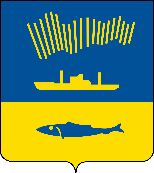 АДМИНИСТРАЦИЯ ГОРОДА МУРМАНСКАП О С Т А Н О В Л Е Н И Е   .  .                                                                                                            №     В соответствии со статьей 179 Бюджетного кодекса Российской Федерации, Федеральным законом от 06.10.2003 № 131-ФЗ «Об общих принципах организации местного самоуправления в Российской Федерации», Федеральным законом от 14.07.2022 № 271-ФЗ «О внесении изменений в Федеральный закон «О территориях опережающего социально-экономического развития в Российской Федерации» и отдельные законодательные акты Российской Федерации», Уставом муниципального образования городской округ город-герой Мурманск, решением Совета депутатов города Мурманска от 19.12.2023 № 53-731 «О бюджете муниципального образования город Мурманск на 2024 год и на плановый период 2025 и 2026 годов», постановлением администрации города Мурманска от 06.07.2022 № 1860 
«Об утверждении Порядка разработки, реализации и оценки эффективности муниципальных программ города Мурманска», распоряжением администрации города Мурманска от 10.11.2023 № 57-р «О внесении изменений в перечень муниципальных программ города Мурманска на 2023-2028 годы, утвержденный распоряжением администрации города Мурманска от 09.11.2022 № 63-р», в целях повышения эффективности и результативности расходования бюджетных средств п о с т а н о в л я ю: 1. Внести в муниципальную программу города Мурманска «Развитие конкурентоспособной экономики» на 2023-2028 годы, утвержденную постановлением администрации города Мурманска от 14.11.2022 № 3522 
(в ред. постановлений от 07.06.2023 № 2074, от 10.10.2023 № 3517, 
от 20.12.2023 № 4452), следующие изменения:1.1. В разделе «Паспорт муниципальной программы города Мурманска «Развитие конкурентоспособной экономики» на 2023-2028 годы»:- строку «Перечень подпрограмм и АВЦП» изложить в следующей редакции:- строку «Финансовое обеспечение программы» изложить в следующей редакции:1.2. Раздел 2 «Перечень показателей муниципальной программы города Мурманска «Развитие конкурентоспособной экономики» на 2023-2028 годы» изложить в новой редакции согласно приложению № 1 к настоящему постановлению.1.3. В разделе 3 «Перечень основных мероприятий и проектов муниципальной программы города Мурманска «Развитие конкурентоспособной экономики» на 2023-2028 годы»:- строку ОМ 2.1 таблицы после слов «2.9. Количество объектов, включенных в перечень муниципального имущества города Мурманска, предназначенного для оказания имущественной поддержки субъектам МСП и самозанятым гражданам» дополнить словами «2.10. Количество посетителей портала информационной поддержки субъектов малого и среднего предпринимательства»;- в строке 3 слово «АВЦП» заменить словами «Подпрограмма 3».1.4. По тексту строки 1.3 таблицы раздела 5 «Перечень мер налогового регулирования (налоговых расходов) в сфере реализации муниципальной программы города Мурманска «Развитие конкурентоспособной экономики» 
на 2023-2028 годы» слова «социально-экономического» исключить.1.5. Раздел 6 «Сведения об объемах финансирования муниципальной программы города Мурманска «Развитие конкурентоспособной экономики» 
на 2023-2028 годы» изложить в новой редакции согласно приложению № 2 
к настоящему постановлению.1.6. В разделе 8 «Порядок взаимодействия ответственного исполнителя, соисполнителей и участников муниципальной программы города Мурманска «Развитие конкурентоспособной экономики» на 2023-2028 годы» слова «www.mp.murman.ru» заменить словами «www.msp.citymurmansk.ru».1.7. Таблицу раздела 9 «Сведения об источниках и методике расчета значений показателей муниципальной программы» дополнить новой строкой следующего содержания:2. Отделу информационно-технического обеспечения и защиты информации администрации города Мурманска (Кузьмин А.Н.) разместить настоящее постановление с приложениями на официальном сайте администрации города Мурманска в сети Интернет.3. Редакции газеты «Вечерний Мурманск» (Елкин А.Е.) опубликовать настоящее постановление с приложениями.4. Настоящее постановление вступает в силу со дня официального опубликования и распространяется на правоотношения, возникшие 
с 01.01.2024.5. Контроль за выполнением настоящего постановления возложить на заместителя главы администрации города Мурманска Синякаева Р.Р.Глава администрациигорода Мурманска                                                                         Ю.В. СердечкинПеречень подпрограммПодпрограмма 1 «Повышение инвестиционной и туристской привлекательности города Мурманска» (ответственный исполнитель подпрограммы – комитет по экономическому развитию администрации города Мурманска (далее – КЭР)Перечень подпрограммПодпрограмма 2 «Развитие и поддержка малого и среднего предпринимательства в городе Мурманске» (ответственный исполнитель подпрограммы – КЭР)Перечень подпрограммПодпрограмма 3 «Обеспечение деятельности комитета по экономическому развитию администрации города Мурманска»Финансовое обеспечение программыВсего по программе 299 854,3 тыс. рублей,в том числе:- за счет средств бюджета муниципального образования город Мурманск (далее – МБ) 297 969,4 тыс. рублей, из них:2023 год: 55 096,4 тыс. рублей,2024 год: 57 152,2 тыс. рублей,2025 год: 44 497,1 тыс. рублей,2026 год: 45 510,9 тыс. рублей,2027 год: 47 054,0 тыс. рублей,2028 год: 48 658,8 тыс. рублей,- за счет средств областного бюджета (далее – ОБ) 1 884,9 тыс. рублей, из них:2023 год: 327,7 тыс. рублей,2024 год: 272,4 тыс. рублей,2025 год: 321,2 тыс. рублей,2026 год: 321,2 тыс. рублей,2027 год: 321,2 тыс. рублей,2028 год: 321,2 тыс. рублей2.10.Количество посетителей портала информационной поддержки субъектов малого и среднего предпринимательствачел.--Фактическое количество посетителей портала информационной поддержки субъектов малого и среднего предпринимательстваЕжегодно, по итогам 2, 3, 4 кварталовКЭР